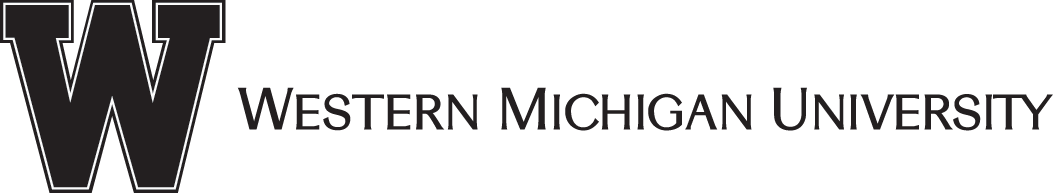 COLLEGE OF FINE ARTSNotice of VacancyPOSITION			Associate Dean, College of Fine ArtsRANK				Tenured Full ProfessorSALARY	Competitive and commensurate with qualifications and experience, with an excellent benefits package.QUALIFICATIONS	Required:  Terminal degree; demonstrated record of academic administrative accomplishments, including the ability to work collaboratively with faculty, students, staff and administrators; excellent organizational skills and attention to detail in helping to realize the vision of the college; demonstrated success as a teacher, artist or scholar required for appointment for academic rank; evidence of a career path involving increased level of administrative responsibility; experience in the arts.

Preferred:  Accomplishments in leading an academic unit; a record of successful authoring of grants; experience with technology in the arts; experience developing interdisciplinary curriculum and or programming; success in recruitment, marketing and public relations.RESPONSIBILITIES	Facilitate the professional development of faculty; identify and secure external funds and opportunities for faculty research and creative endeavors; serve as liaison to the Office of Research and Sponsored Programs; oversee college curriculum planning, including collaborative degree offerings; serves as liaison for program review and assessment; lead the college technology committee; coordinate a variety of outreach activities, including recruitment initiatives, service learning, and international education; and assume duties as assigned by the dean. Additionally, the associate dean will have the opportunity to teach a CFA course, as appropriate.APPOINTMENT DATE	June 1, 2015, or as soon as possible. This is a fiscal year, continuing appointment.COLLEGE OF FINE ARTS	The College of Fine Arts was the first and remains the only College of Fine Arts in Michigan, housing the Frostic School of Art, Department of Dance, School of Music and Department of Theatre.  All four units are nationally accredited.  The college is a selective admission unit, having a student body with the highest academic profile in the university.  There are more than 1100 majors; 80 of whom are graduate students in Art or Music.  Approximately 80 full time faculty, 35 part-time faculty, 28 staff and 29 graduate assistants are dedicated to student success.UNIVERSITY			Western Michigan University (WMU), located in Southwest Michigan,s a vibrant, nationally recognized student-centered research institution with an enrollment of nearly 25,000. WMU delivers high-quality undergraduate instruction, has a strong graduate division, and fosters significant research activities. The Carnegie Foundation for the Advancement of Teaching has placed WMU among the 76 public institutions in the nation designated as research universities with high research activities. 
APPLICATION	Please submit application via http://www.wmich.edu/hr/jobs/:Cover letter describing qualifications, accomplishments, and professional experiences related to the position;Current Curriculum Vitae;Names, titles, postal and e-mail addresses, and telephone numbers of at least 5 current references.DEADLINE	Review of files begins February 25 and continues until the position is filled.	WMU is an Equal Opportunity/Affirmative Action Employer.  Minorities, women, veterans, individuals with disabilities and all other qualified individuals are encouraged to apply.